
存储和使用PEG衍生物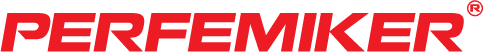 所有的PEG衍生物都应该保存在惰性气体中(氩气)，同时应该满足的条件还有密闭、干燥、避光、温度不高于20°C.取样时,应先将产品缓慢升至室温后,再开启瓶盖， 以防产品潮解,影响产品活性及溶解性。取样完毕，应重新充氩气封瓶，并放入塑料袋内避光低温保存。我们公司提供的所有PEG衍生物产品在包装后冲入了氩气。正常情况下，在环境温度下进行的运输是不会影响PEG衍生物活性的。但是，我公司提供的标准运输服务依然是低温保存运输，如果客户收到产品后发现冰袋已经融化，请不用担心。
我们建议用户在收到产品后根据使用要求对其进行若干分装，避免因反复冻融导致的产品活性降低。